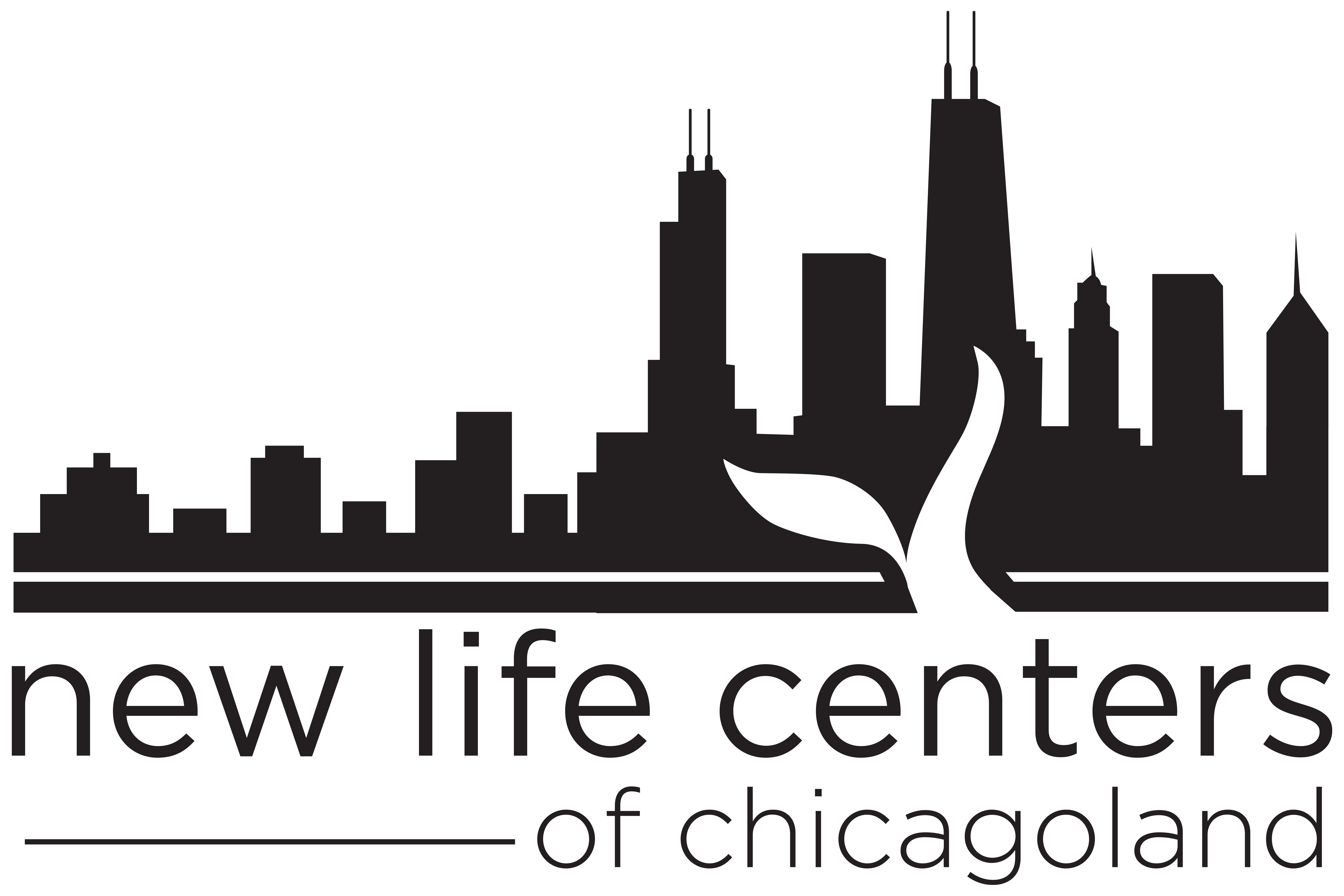 New Life CentersVolunteer CoordinatorRev. Sept 2020New Life Centers provides intensive, community-based mentoring programs for youth ages 12 to 24 in the Little Village, Humboldt Park, and Brighton Park neighborhoods of Chicago. The target demographics of programs are; gang-involved youth, youth involved in the juvenile justice system, and at-risk youth referred through local schools and community agencies. Serving these populations allows NLC to holistically engage both violence prevention and intervention in response to identified community needs. We seek to reduce youth contact with the justice system, promote safety, and empower young people to become community-builders and peacemakers. Our holistic program model enables us to fulfill our mission: to provide mentoring and advocacy to guide youth toward a new life and a new direction.Position Summary:The Volunteer Coordinator will work full-time 40 hours per week, non-exempt, and is responsible for the coordination of all volunteer-related tasks, particularly focusing on mentor-care to ensure effectiveness, sustainability and long-term commitment for NLC programs. The Volunteer Coordinator is responsible for utilizing resources as cost-effectively as possible to provide high quality services and enhance effective programming. The Volunteer Coordinator will demonstrate a commitment to teamwork and excellence as well as the mission of New Life Centers of Chicagoland.Skills & ResponsibilitiesMentor Care & CoordinationRecruit new volunteers; providing information, applications and follow-up as neededHost volunteer information sessions to explain expectations, roles, and responsibilities of Review applications, interview candidates, and select new volunteers to become part of NLC teamUpdate volunteer application, onboarding, and training materials as necessaryMaintain volunteer files, including up-to-date background checks and required paperworkPerform regular check-ins to ensure necessary support is provided, volunteer mentors are connecting with youth, and that mentoring data is being entered as requiredCommunicate monthly themes and event ideas to volunteers; provide resources and ideas for free/low cost activitiesPlan and execute quarterly mentor training sessions to ensure mentors are equipped with necessary skills and tools to succeedFacilitate volunteer connection to other volunteers through various means (Group Me, Facebook, hangouts, etc.), ensuring a sense of support and community exists between volunteersCollaborate with Intake Management Team members to strategically match youth and volunteer mentors, ensuring appropriate fit, and monitoring ongoing relationshipInstitute volunteer mentor accountability, ensuring that notes are entered weekly and receipts for reimbursement are submitted on timeManage mentor stipends and P.O. approval as necessary, approving mentor reimbursement spreadsheet monthlyTroubleshoot volunteer challenges as needed; facilitating communication between key staff, volunteers, participants, mentees and mentee caregiver to ensure youth needs are addressedHost monthly team meetings to delegate key tasks to highly committed mentors (as needed)Collect and assess volunteer performance/feedback information to assure quality of volunteer related tasksAttend weekly and quarterly staff meetingsAttend required trainings as necessaryAttend regular Intake Management Team meetingsUpdate all relevant media and outreach materials as necessaryOther Duties as AssignedRequired QualificationsMust pass a background check; No pending criminal casesOne-year experience working in the human services field in a capacity that involves direct services to at-risk youthCross-cultural competencyProficient in Microsoft Word and ExcelMust be willing to be trained, and proficiently utilize database(s) and information tracking systems relevant to dutiesMust keep confidentiality of records and participant informationExperience in planning, coordination and implementation of events and trainingsAbility to establish and maintain effective working relationships with othersValid Illinois Driver’s License, insurance, and good driving recordHas at least 1-year experience working with people from various ethnic, economic, and educational backgrounds both as colleagues and as participants.Has a high level of interpersonal skills and conflict resolution skills and ability to communicate effectively both verbally and in written form.Bilingual in Spanish/English preferredHow to Apply:Please submit the following materials to Victoria App at VictoriaA@newlifecenters.org:Cover letter indicating your experience and interest in the positionResumeList of two to three references with contact information (Minimum of 2 Professional, Email and Phone number included)Please submit your application materials as MS Word or PDF attachments. Include all attachments in a single email. Please include, "NLC Volunteer Coordinator" in the subject line of your email. If a current employee has referred you to the position please name them in the subject of your email.New Life Centers provides equal employment opportunities (EEO) to all employees and applicants for employment without regard to race, color, religion, sex, national origin, age, disability or genetics. New Life Centers complies with applicable federal, state and local laws governing nondiscrimination in employment in every location in which the company has facilities.